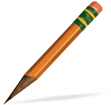 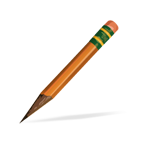 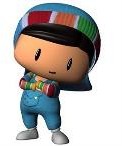 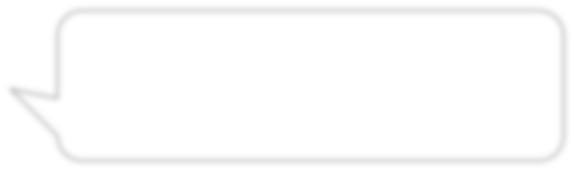 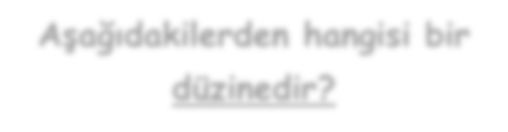 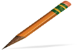 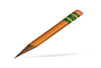 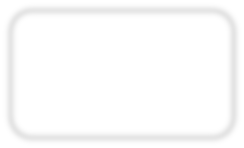 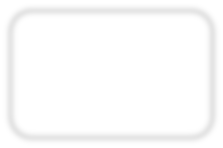 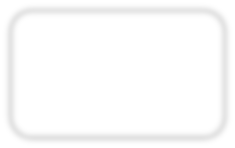 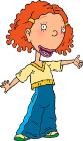 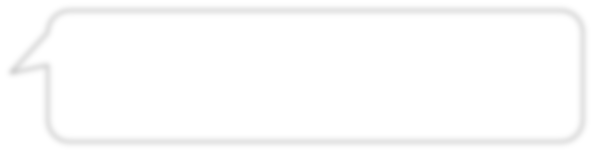 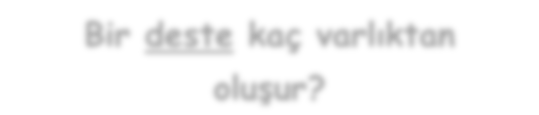 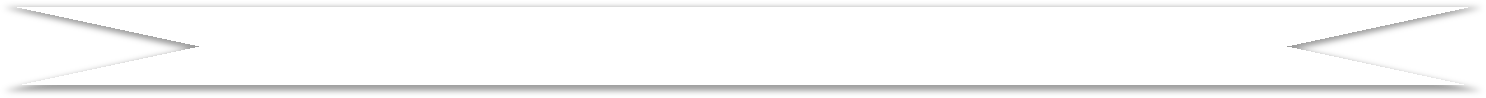 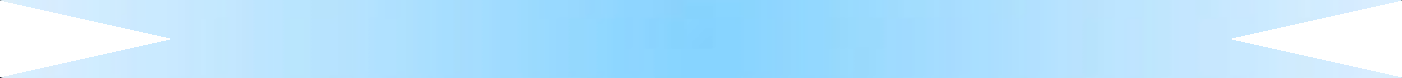 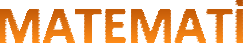 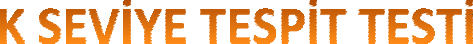 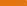 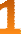 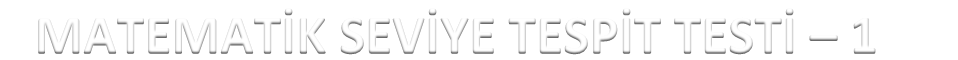 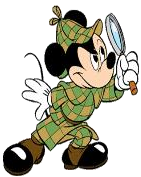 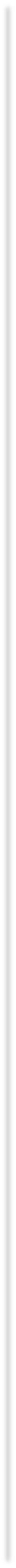 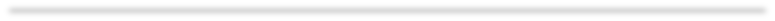 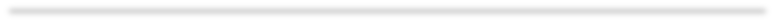 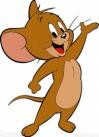 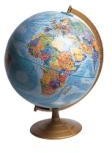 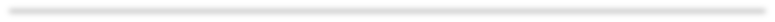 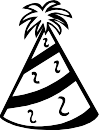 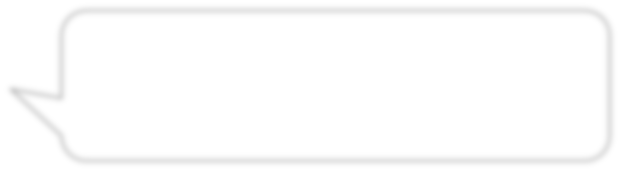 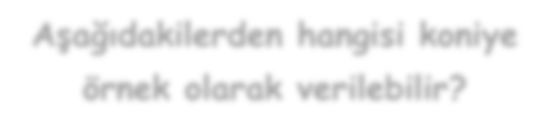 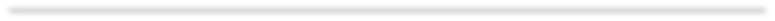 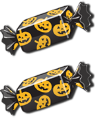 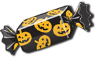 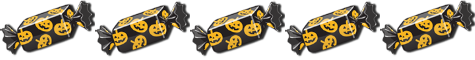 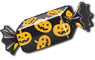 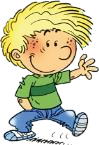 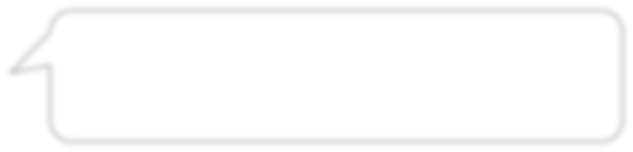 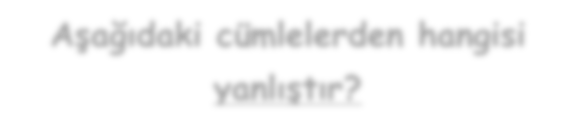 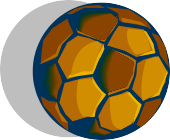 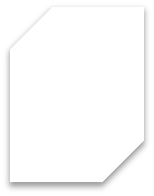 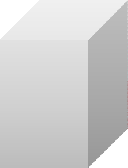 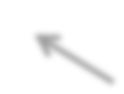 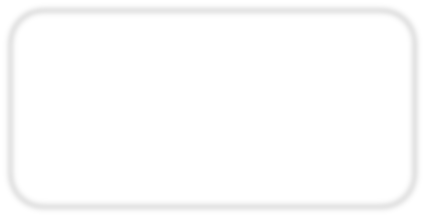 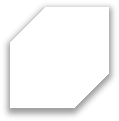 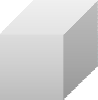 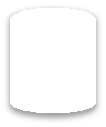 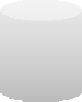 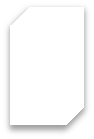 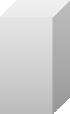 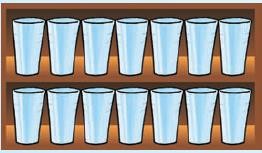 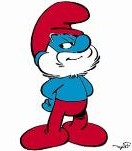 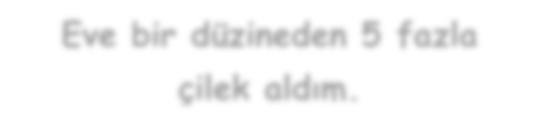 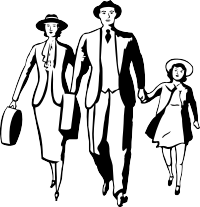 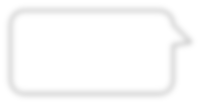 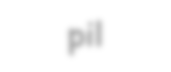 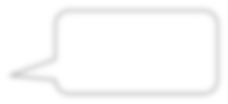 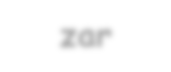 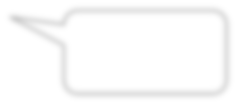 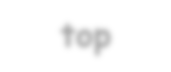 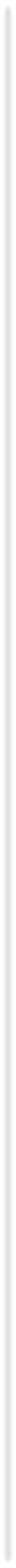 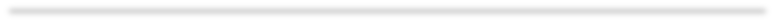 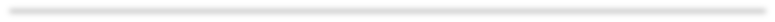 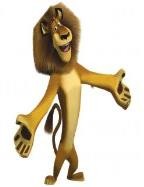 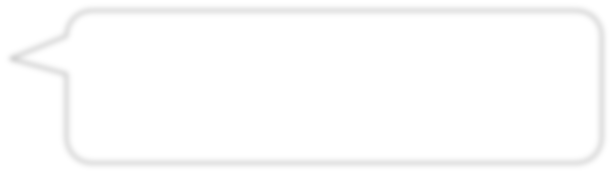 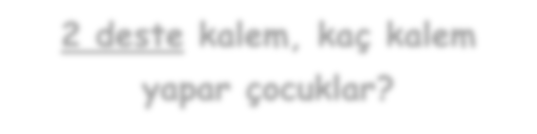 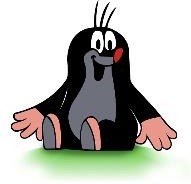 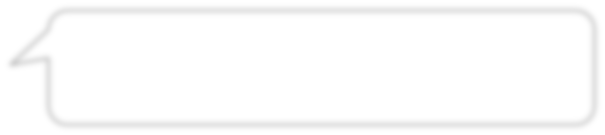 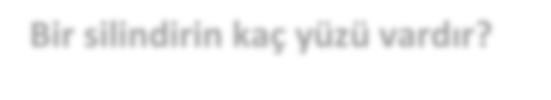 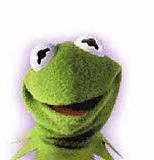 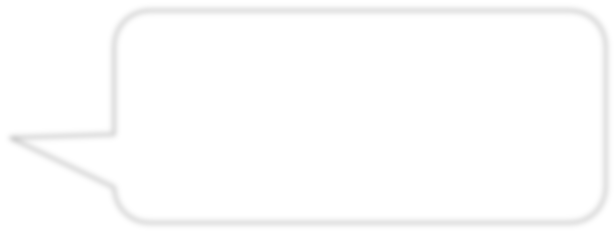 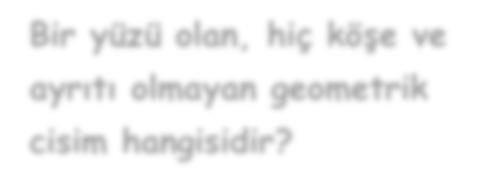 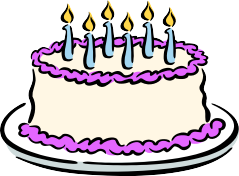 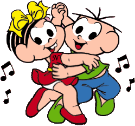 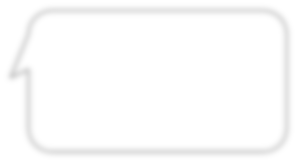 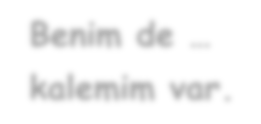 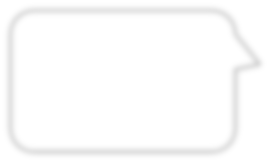 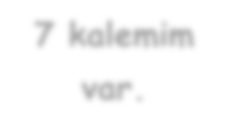 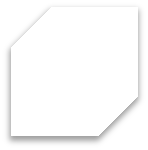 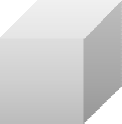 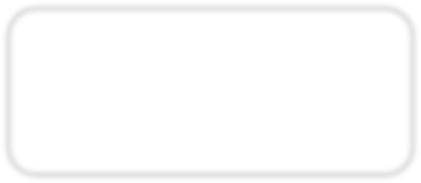 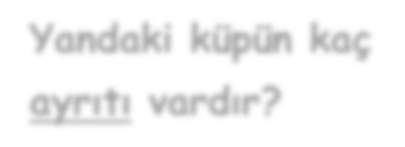 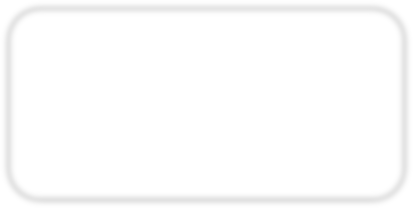 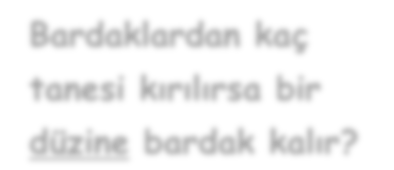 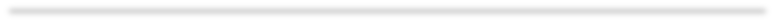 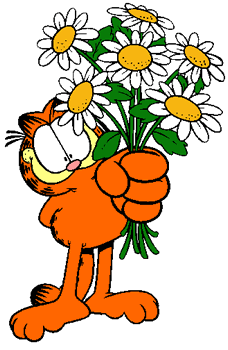 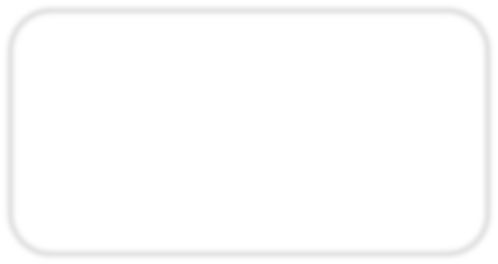 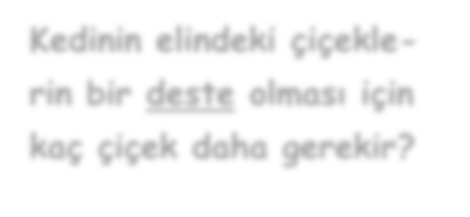 1.)		Aşağıdakilerden hangisi “koninin” özelliği değildir?A.Hiç ayrıtı yoktur.	B.Üç yüzü vardır.C. Hiç köşesi yoktur.1.)		Aşağıdakilerden hangisi “koninin” özelliği değildir?A.Hiç ayrıtı yoktur.	B.Üç yüzü vardır.C. Hiç köşesi yoktur.6.)Yukarıdaki geometrik cisimlerin isimleri sırası ile hangisidir?küp – koni – prizmaküre – silindir – prizmaküp – silindir – prizma2.)Yukarıdaki kalemlerin bir deste olması için kaç kalem daha gerekir?A. 4	B. 5	C. 62.)Yukarıdaki kalemlerin bir deste olması için kaç kalem daha gerekir?A. 4	B. 5	C. 66.)Yukarıdaki geometrik cisimlerin isimleri sırası ile hangisidir?küp – koni – prizmaküre – silindir – prizmaküp – silindir – prizma2.)Yukarıdaki kalemlerin bir deste olması için kaç kalem daha gerekir?A. 4	B. 5	C. 62.)Yukarıdaki kalemlerin bir deste olması için kaç kalem daha gerekir?A. 4	B. 5	C. 67.)	Aşağıdakilerden hangisi koniye örnek olarak verilebilir?A.	B.	C.3.)Yanda ok işareti ile gösterilen aşağıda -8.)kilerden hangisidir?Yukarıdaki şekerlerden kaç tanesiniA. ayrıtB. köşe	C. yüzyersek bir düzine şeker kalır?A. 2	B. 4	C.34.)	Aşağıdakilerden hangisi bir düzinedir?A.	B.C.4.)	Aşağıdakilerden hangisi bir düzinedir?A.	B.C.A. 2	B. 4	C.34.)	Aşağıdakilerden hangisi bir düzinedir?A.	B.C.4.)	Aşağıdakilerden hangisi bir düzinedir?A.	B.C.9.)	Aşağıdaki cümlelerden hangisi4.)	Aşağıdakilerden hangisi bir düzinedir?A.	B.C.4.)	Aşağıdakilerden hangisi bir düzinedir?A.	B.C. yanlıştır?4.)	Aşağıdakilerden hangisi bir düzinedir?A.	B.C.4.)	Aşağıdakilerden hangisi bir düzinedir?A.	B.C.A. Silindirin üç yüzü vardır.4.)	Aşağıdakilerden hangisi bir düzinedir?A.	B.C.4.)	Aşağıdakilerden hangisi bir düzinedir?A.	B.C.B. Küpün hiç ayrıt ve köşesi yoktur.4.)	Aşağıdakilerden hangisi bir düzinedir?A.	B.C.4.)	Aşağıdakilerden hangisi bir düzinedir?A.	B.C.C. Koninin iki yüzü vardır.4.)	Aşağıdakilerden hangisi bir düzinedir?A.	B.C.4.)	Aşağıdakilerden hangisi bir düzinedir?A.	B.C.10.)10.)Bir deste kaç varlıktan5.)oluşur?Yukarıdaki top, hangisine bir örnektir?A. 12B. 10	C. 8A. küre	B. silindir	C. küp11.)	Eve bir düzineden 5 fazla11.)	Eve bir düzineden 5 fazla16.)A. 102 deste kalem, kaç kalemyapar çocuklar?B. 24	C. 20çilek aldım.çilek aldım.16.)A. 102 deste kalem, kaç kalemyapar çocuklar?B. 24	C. 20Buna göre, Şirin Baba kaç çilek almıştır?Buna göre, Şirin Baba kaç çilek almıştır?16.)A. 102 deste kalem, kaç kalemyapar çocuklar?B. 24	C. 20A. 12	B. 15	C. 17A. 12	B. 15	C. 1716.)A. 102 deste kalem, kaç kalemyapar çocuklar?B. 24	C. 20A. 12	B. 15	C. 17A. 12	B. 15	C. 1717.)Bir silindirin kaç yüzü vardır?17.)Bir silindirin kaç yüzü vardır?12.)	7 kalemim	Benim de …12.)	7 kalemim	Benim de …var.	kalemim var.var.	kalemim var.A. 0B. 2	C.3Ece ile Nil’in toplam bir deste kalemi ol-Ece ile Nil’in toplam bir deste kalemi ol-18.)A. 4Kedinin elindeki çiçekle- rin bir deste olması için kaç çiçek daha gerekir?B. 5	C.6ması için Nil’in kaç kalemi olması gerekirması için Nil’in kaç kalemi olması gerekir18.)A. 4Kedinin elindeki çiçekle- rin bir deste olması için kaç çiçek daha gerekir?B. 5	C.6A. 3	B. 4	C. 5A. 3	B. 4	C. 518.)A. 4Kedinin elindeki çiçekle- rin bir deste olması için kaç çiçek daha gerekir?B. 5	C.6zar13.)	piltopAilede hangisi bir silindire örnek vermiştir?A. anne	B. baba	C. çocukzar13.)	piltopAilede hangisi bir silindire örnek vermiştir?A. anne	B. baba	C. çocuk18.)A. 4Kedinin elindeki çiçekle- rin bir deste olması için kaç çiçek daha gerekir?B. 5	C.6zar13.)	piltopAilede hangisi bir silindire örnek vermiştir?A. anne	B. baba	C. çocukzar13.)	piltopAilede hangisi bir silindire örnek vermiştir?A. anne	B. baba	C. çocuk19.)A. silindirBir yüzü olan, hiç köşe ve ayrıtı olmayan geometrik cisim hangisidir?B. koni	C. küre14.)19.)A. silindirBir yüzü olan, hiç köşe ve ayrıtı olmayan geometrik cisim hangisidir?B. koni	C. küreYandaki küpün kaç19.)A. silindirBir yüzü olan, hiç köşe ve ayrıtı olmayan geometrik cisim hangisidir?B. koni	C. küreYandaki küpün kaç ayrıtı vardır?20.)20.)A.6B. 8	C. 12Yukarıdaki pastanın üstündeki mumların bir düzine olabilmesi için kaç tane dahamum gerekir?Yukarıdaki pastanın üstündeki mumların bir düzine olabilmesi için kaç tane dahamum gerekir?15.)Bardaklardan kaç tanesi kırılırsa birYukarıdaki pastanın üstündeki mumların bir düzine olabilmesi için kaç tane dahamum gerekir?Yukarıdaki pastanın üstündeki mumların bir düzine olabilmesi için kaç tane dahamum gerekir? düzine bardak kalır?A. 6	B. 4	C. 8A. 6	B. 4	C. 8A. 4B. 2	C. 3